Lite Brite--Lending Lite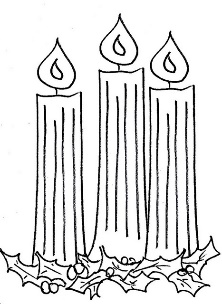 Matthew 5:14-16Big Idea: In Matthew 5:14-16 Jesus gives us three reminders about fulfilling God’s highest purpose for us: to be His light in a dark world.I. We are d_____________ to be God’s light A) God is the p____________ behind our light            1 John 1:5;  John 8:12; John 12:36a B) God saves us for the p__________ of being light  Matthew 5:14a In Christ we have been….1. …r___________ Colossians 1:12-13 2. …r_____________ 1 Thessalonians 5:5 C) God p____________ us in the place He wants our light to shine              Matthew 5:14b; Philippians 2:15b II. We should not to d____________ God’s light Matthew 5:15aA) Don’t pretend to be light but practice darkness    1 John 1:6B) Do what is necessary to prevent darkness	 How to live as a child of the light.  Ephesians 5:8-171. vv.10 & 17b_______________________________________________________________		How? 1 Thessalonians 5:21 &  Romans 12:2 2. v.11 _________________________________________________________________________________		Psalm 1:1-2 3. v.15  ___________________________________________III. We should d______________ God’s light Matthew 5:15b-16               Acts 1:8; 2 Corinthians 5:20a